PRZEDSZKOLE W DOMU: 13.04.2021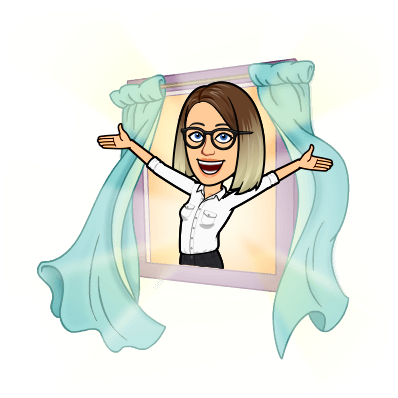 PROPOZYCJE ZABAW DLA DZIECITemat tygodnia: Dzień i nocTemat dnia: Po nocy zawsze jest dzień.Cele:uświadomienie następstwa dni i nocyDoskonalenie umiejętności dostrzegania rytmu i stałego następstwa dnia i nocySłuchanie ze zrozumieniemOpowiadanie U. Piotrowskiej  „Po nocy dzień, a po dniu – noc” Link do nagrania przesłany na indywidualne adresy e-mail (Opowiadanie)Rozmowa na temat opowiadania. Pytanie pomocnicze:Jak się zrobiło na dworze, gdy zaszło słońce? Co się stało z kwiatkami? Co zrobiły wróbelki? Co się pojawiło na niebie? Co lalki powiedziały Trampolinkowi? Co Trampolinek powiedział zabawkom?„Mój dzień” – pokazywanka w podskokachhttps://www.youtube.com/watch?v=vXUC732gqKoZabawa po nocy zawsze jest dzień – uzupełnij powtarzające się rytmy/emblematy słońce(żółty) i księżyc –w niebieskim kolorze). Układamy według wzoru i prosimy dziecko aby spróbowało ułożyć dalej. Wyjaśniamy, że dobra wygląda w ten sposób – zawsze po dniu jest noc a po nocy – dzień.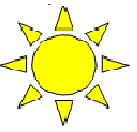 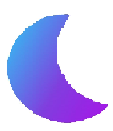 Zabawa plastyczna: Słońce nie ma promieni. Zamocz palec w farbie i namaluj je. Pomaluj słońce i chmury. Dokończ obrazek według własnego pomysłu. 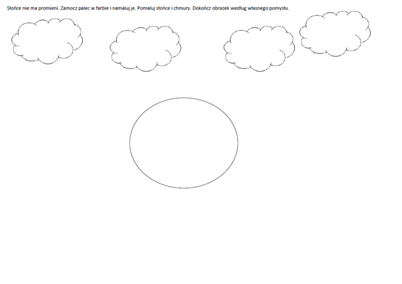 Karta pracy w załączniku.